ЧЕРКАСЬКА ОБЛАСНА РАДАР І Ш Е Н Н Я23.04.2021 										№ 6-50/VІIIПро звернення депутатів Черкаської обласної ради до Верховної Ради України та Кабінету Міністрів України щодо врегулювання питання здійснення виплат до 5 травняВідповідно до частини другої статті 43 Закону України "Про місцеве самоврядування в Україні" обласна рада в и р і ш и л а:звернутися до Верховної Ради України, Кабінету Міністрів України щодо врегулювання питання здійснення виплат до 5 травня (текст звернення додається).Голова									А. ПІДГОРНИЙДодатокдо рішення обласної ради від 23.04. 2021 № 6-50/ VIIIЗверненнядепутатів Черкаської обласної ради до Верховної Ради України та Кабінету Міністрів України щодо врегулювання питання здійснення виплат до 5 травня08.04.2021 Кабінетом Міністрів України прийнято постанову №325 «Деякі питання виплати разової грошової допомоги, передбаченої Законами України «Про статус ветеранів війни, гарантії їх соціального захисту» і «Про жертви нацистських переслідувань» (надалі – постанова №325). З-поміж іншого, нею передбачено розміри виплати допомоги до 5 травня у 2021 році.Конституційний Суд України рішенням від 27.02.2020 у справі 
1-247/2018(3393/18) визнав таким, що не відповідає Конституції України окреме положення пункту 26 розділу VI «Прикінцеві та перехідні положення» Бюджетного кодексу України у частині, яка передбачає, що норми 
і положення статей 12, 13, 14, 15 та 16 Закону України «Про статус ветеранів війни, гарантії їх соціального захисту» (Відомості Верховної Ради України, 1993 р., № 45, ст. 425) застосовуються у порядку та розмірах, встановлених Кабінетом Міністрів України, виходячи з наявних фінансових ресурсів державного і місцевого бюджетів та бюджетів фондів загальнообов’язкового державного соціального страхування.Верховний Суд України рішенням від 29.09.2020 у зразковій справі №440/2722/20 щодо особи зі статусом особи з інвалідністю війни, що має право на пільги, передбачені ст.  13 Закону України «Про статус ветеранів війни, гарантії їх соціального захисту», констатував, що з моменту прийняття Конституційним Судом України  вищевказаного рішення держава повинна виплачувати особам зі статусом осіб з інвалідністю війни допомогу до 5 травня у розмірах, встановлених Законом, а саме від 7 до 10 мінімальних розмірів пенсії за віком, залежно від групи інвалідності таких осіб. З огляду на зазначене рішення Верховного Суду України, наразі суди масово задовольняють позови ветеранів війни про перерахунок допомоги та її виплату у розмірі згідно із Законом. Відповідачем у судах виступає Центр по нарахуванню та здійсненню соціальних виплат (надалі – Центр) як орган, що здійснює нарахування допомоги та перерахування коштів отримувачам.Станом на 22.04.2021 Центром отримано 238 рішень адміністративних судів про зобов’язання нарахувати та виплатити отримувачам належну допомогу у загальній сумі майже 2 млн грн. При цьому кількість позовів, що подаються ветеранами війни до судів, постійно зростає. Крім того, суди поновлюють позивачам пропущений у зв’язку з карантином строк звернення до суду.Суди визнають протиправною саме діяльність Центру щодо нарахування допомоги у розмірі, що не відповідає Закону, та покладають на Центр фактично сплату заборгованості державного бюджету перед отримувачами.Центр є комунальною установою, діяльність якої фінансується за рахунок коштів обласного бюджету.Виплата допомоги у меншій сумі, ніж визначено Законом, відбувається не у зв'язку із протиправною діяльністю (бездіяльністю) Центру, а у зв’язку 
з бездіяльністю центральних органів державної влади, до повноважень яких належить встановлення бюджетних призначень для виплати допомоги 
у розмірі відповідно до Закону.Постанова №325, як і постанова Кабінету Міністрів України від 19.02.2020 №112 «Деякі питання виплати у 2020 році разової грошової допомоги, передбаченої Законами України «Про статус ветеранів війни, гарантії їх соціального захисту» і «Про жертви нацистських переслідувань», передбачає, що розподіл коштів в межах бюджетних призначень та організація виплати допомоги до 5 травня здійснюється Мінсоцполітики, яке є головним розпорядником бюджетних коштів та відповідальним виконавцем бюджетної програми «Щорічна разова грошова допомога ветеранам війни і жертвам нацистських переслідувань та соціальна допомога особам, які мають особливі та особливі трудові заслуги перед Батьківщиною».Відповідно до статті 17 Закону фінансування витрат, пов’язаних з його реалізацією, здійснюється за рахунок коштів державного бюджету.Проте, судова практика викликає необхідність виплачувати за рахунок коштів обласного бюджету за кожну справу виконавчий збір в розмірі 24 000 грн. Станом на 22.04.2021 р. відкрито вже 25 виконавчих провадження 
на загальну суму 600 тис. грн.Розуміючи, що кількість ветеранів війни та учасників бойових дій 
у нашій країні зростає, і вони явно заслуговують на отримання відповідної виплати у розмірі, встановленому Законом.Враховуючи зазначене, наголошуємо на необхідності вжиття термінових заходів із врегулювання даного питання, та наполягаємо на наступному:- забезпечити реальне фінансування виплати допомоги до 5 травня 
у розмірах, передбачених Законом України «Про статус ветеранів війни, гарантії їх соціального захисту» з урахуванням рішення Конституційного Суду України від 27.02.2020 р. у справі 1-247/2018(3393/18) та рішенням Верховного Суду України у зразковій справі №440/2722/20 від 29.09.2020 р.;- невідкладно розробити та внести зміни до законодавства щодо скасування виконавчого збору у провадженнях із виконання подібних рішень, пов’язаних із судовою практикою з державними та комунальними установами.Наголошуємо, що ситуація потребує реального та термінового вирішення.Схвалено на шостій сесії Черкаської обласної ради 23 квітня 2021 р.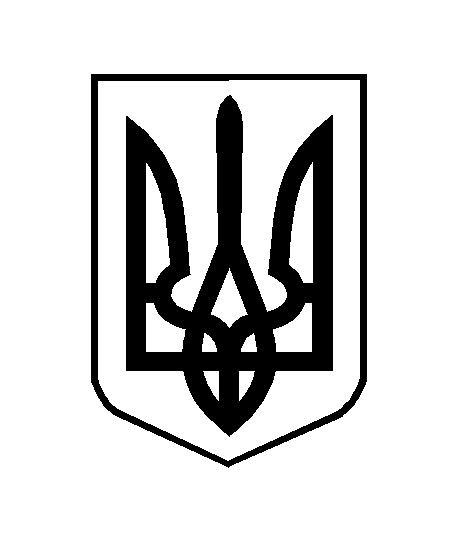 